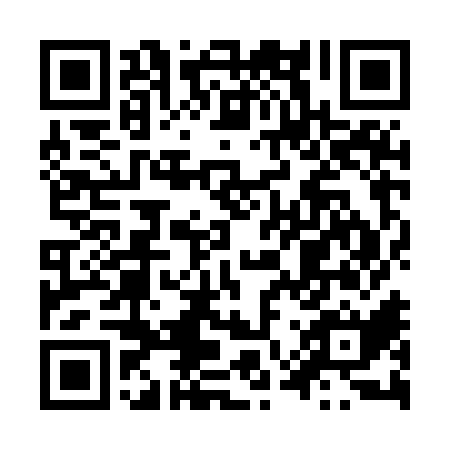 Ramadan times for Siiksaare, EstoniaMon 11 Mar 2024 - Wed 10 Apr 2024High Latitude Method: Angle Based RulePrayer Calculation Method: Muslim World LeagueAsar Calculation Method: HanafiPrayer times provided by https://www.salahtimes.comDateDayFajrSuhurSunriseDhuhrAsrIftarMaghribIsha11Mon4:414:416:5512:384:186:236:238:2912Tue4:384:386:5212:384:206:256:258:3113Wed4:354:356:4912:384:226:276:278:3414Thu4:324:326:4612:374:246:306:308:3615Fri4:284:286:4412:374:256:326:328:3916Sat4:254:256:4112:374:276:346:348:4217Sun4:224:226:3812:374:296:376:378:4418Mon4:184:186:3512:364:316:396:398:4719Tue4:154:156:3212:364:336:416:418:5020Wed4:124:126:2912:364:356:436:438:5321Thu4:084:086:2612:354:366:466:468:5622Fri4:054:056:2412:354:386:486:488:5823Sat4:014:016:2112:354:406:506:509:0124Sun3:573:576:1812:354:426:526:529:0425Mon3:543:546:1512:344:436:556:559:0726Tue3:503:506:1212:344:456:576:579:1027Wed3:463:466:0912:344:476:596:599:1328Thu3:423:426:0612:334:497:017:019:1629Fri3:393:396:0412:334:507:047:049:1930Sat3:353:356:0112:334:527:067:069:2331Sun4:314:316:581:325:548:088:0810:261Mon4:274:276:551:325:558:118:1110:292Tue4:234:236:521:325:578:138:1310:323Wed4:184:186:491:325:598:158:1510:364Thu4:144:146:461:316:008:178:1710:395Fri4:104:106:441:316:028:208:2010:436Sat4:064:066:411:316:048:228:2210:467Sun4:014:016:381:306:058:248:2410:508Mon3:573:576:351:306:078:268:2610:549Tue3:523:526:321:306:088:298:2910:5810Wed3:473:476:301:306:108:318:3111:02